Morrow County 4-H Project Area Award Form Due in the Extension Office by September 30th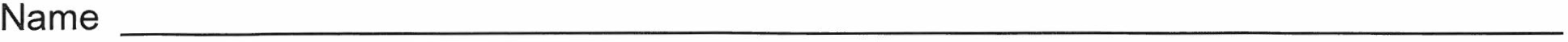 Grade in School   	Years of Club Work  	4-H Age	_Club Name ------------ Advisor's Signature ---------** Please use a new form for each category**Project awards will be given in the following (Circle Award Area Applying for): Aerospace;Beef; Bicycle; Cake Decorating;Cats; Child Care & Development;  Clothing & Textiles;  Consumer  & Family Sciences; Dairy; Dogs; Electricity; Engines; Tractors; & Field Equipment; Entomology & Bees;  Food & Nutrition; Forestry; Goats; Healthy Living; Hobbies & Collections; Horse; Leadership; Llama; Money Management; Outdoor Education & Recreation; Pets; Photography & Video; Poultry; Rabbits; Robotics; Scrapbooking; Sheep; Shooting Sports; Swine; Technology & Engineering; Veterinary Science; Visual Arts; Wood ScienceDirections:List projects and activities for current year only!Do not add additional pages.  Use the form as is, with spaces provided.  Altered forms are disqualified4-H Project Work:  List all 4-H project completed this program year related to the award area.  Describe work done in the award area in the projects, including numbers to show size, extent, growth, number of items, savings, etc.4-H Participation:  List 4-H activities, field trips, tours, workshops, camps, judging events, contests, exhibits and other activities related to award area this year.List Honors/Recognition:   Include 4-H awards, recognition, and other accomplishments related to the award area this year.4-H Community Service/Citizenship:   List and briefly describe activities performed through 4-H to benefit community this year.4-H Leadership:  List and briefly describe activities you've done to benefit and strengthen 4-H club, county, and state levels; including offices held and committee work this year.Updated 1/20